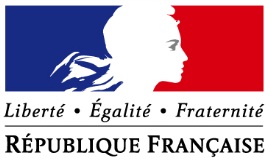 PREFET DE LA REGION ILE-DE-FRANCEAide exceptionnelle aux entreprises commerciales, artisanales et de services sinistrées à la suite des travaux de rénovation de la cathédrale Notre-Dame de ParisEntreprises éligiblesLe dispositif d’aide s’adresse aux entreprises :Implantées sur l’Ile de la Cité, à l’est du boulevard du Palais (inclus) ;Ayant subi des dommages matériels sur l’outil professionnel et/ou ayant des pertes de chiffre d’affaires (CA) ;Dont le dernier C.A. arrêté est inférieur à 1 M€ ;A jour des obligations fiscales et sociales (déclaration et paiement).Montant de l’aideL’aide est d’un montant maximal de 3.000€ (pouvant aller jusqu’à 10.000€ pour les situations les plus graves, notamment en cas de perte de chiffre d’affaires pendant une période supérieure à un mois, en présence d’une menace sur l’entreprise et d’une menace sur l’emploi salarié).Modalités de demande d’aideLe dossier est téléchargeable sur : http://idf.direccte.gouv.fr/Incendie-de-Notre-Dame-une-aide-exceptionnelle-pour-les-entreprises-toucheesIl est demandé de fournir un dossier complet (dossier ci-après et pièces justificatives), ainsi que l’attestation sur l’honneur dont le modèle est joint. Les dossiers incomplets ne seront pas instruits.Les dossiers doivent être transmis à la Direccte, avant le 30 septembre 2019, délai de rigueur, par voie électronique à idf.continuite-eco@direccte.gouv.fr.Les éléments ci-dessus sont destinés à faciliter les démarches des entreprises concernées. La circulaire, qui fait foi, est disponible à l’adresse suivante : http://idf.direccte.gouv.fr/Incendie-de-Notre-Dame-une-aide-exceptionnelle-pour-les-entreprises-touchees. Dossier de demande d’aidePour toute question, contacter la DIRECCTE àidf.continuite-eco@direccte.gouv.frDéclaration sur l’honneurJe soussigné, (nom prénom)								, 
agissant pour le compte de (nom de l’entreprise)					, 
sis (adresse de l’entreprise)								, 
immatriculé sous le numéro SIRET 							,               
et ayant pour activité principale 								, atteste sur l’honneur que :l’entreprise a subi un dommage majeur ne permettant pas de reprendre une activité normale dans des conditions satisfaisantes; le total des aides sollicitées ou obtenues (hors remboursement des assurances) n’excède pas le montant restant à charge de l’entreprise ;le dernier chiffre d’affaires annuel de l’entreprise est inférieur à 1 M€ hors taxes ;l’aide sollicitée est destinée à contribuer au rétablissement de la marche normale de l’entreprise ;  l’entreprise est assurée par la compagnie d’assurance		                 , dans le cadre du contrat n° 			, en vigueur jusqu’au 			 ; l’entreprise justifiera des dommages totaux subis, des sommes couvertes par l’assurance et de tout autre aide lorsqu’ils seront connus ;les aides publiques reçues ou demandées par l’entreprise lors de l’exercice fiscal en cours ainsi que lors des deux derniers exercices fiscaux précédents s’élèvent à (montant en euros)			.Fait à 				 le 			(signature)Nom de l’entrepriseAdresseNuméro de SIRETActivité de l’entrepriseNombre de salariés Nom du dirigeantContacts (mail / tél)Signature du dirigeant, 
ou d’une personne habilitée (le cas échéant, mentionner le nom et la fonction)Quelles sont les conséquences de l’incendie de Notre Dame sur votre activité 
et sur votre chiffre d’affaires ?Quelles sont les conséquences de l’incendie de Notre Dame sur votre activité 
et sur votre chiffre d’affaires ?Chiffre d’affaires 2018 H.T.Résultat net 2018 H.T.Perte de chiffre d’affaires en € (depuis l’incendie, le 15 avril 2019)Perte de chiffre d’affaires en % (depuis l’incendie, le 15 avril 2019)Avez-vous eu une perte de chiffre d’affaires supérieure à un mois (oui/non)Avez-vous des précisions supplémentaires sur le montant ou la nature de votre perte de chiffre d’affaires ?Avez-vous retrouvé depuis votre niveau normal d’activité ?Avez-vous initié une évolution de votre activité pour pallier les difficultés actuelles ?L’existence de votre entreprise est-elle menacée ?(oui/non)L’emploi est-il menacé dans votre entreprise (oui/non)Avez-vous fait une déclaration à votre assurance ? si oui, avez-vous été indemnisé, et si oui, à quelle hauteur ?A joindre au dossier de demande d’aide :RIB de l’entrepriseDéclaration sur l’honneur, complétée et signée, selon le modèle annexéDéclaration auprès de l’assurance et, le cas échéant, réponse de l’assureurTout document complémentaire permettant d’attester de la perte d’exploitation 
(compte de résultats, compte bancaires, etc.)